Zastupiteľstvo Bratislavského samosprávneho kraja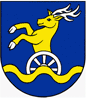 Všeobecne záväzné nariadenie Bratislavského samosprávneho krajač.    4/2016zo dňa 21. 10. 2016ktorým sa ruší Školský internát, Saratovská 26, Bratislava             ako súčasť                                                                                                  Strednej odbornej školy automobilovej, Jána Jonáša 5, BratislavaBratislavaoktóber 2016Všeobecne záväzné nariadenieBratislavského samosprávneho kraja č. 4/2016zo dňa  21. 10. 2016ktorým sa ruší Školský internát, Saratovská 26, Bratislava ako súčasť Strednej odbornej školy automobilovej, Jána Jonáša 5, Bratislava.Bratislavský samosprávny kraj (ďalej len „samosprávny kraj“) v súlade s § 8 ods.1 a § 11 ods. 2 písm. a) zákona NR SR č. 302/2001 Z. z. o samospráve vyšších územných celkov (zákon o samosprávnych krajoch) v znení neskorších predpisov a § 9 ods. 2 písm. c) zákona             č. 596/2003 Z. z. o štátnej správe v školstve  a školskej samospráve a o zmene a doplnení niektorých zákonov v znení neskorších predpisov vydáva toto všeobecne záväzné nariadenie (ďalej len „nariadenie“). § 1Týmto všeobecne záväzným nariadením sa ruší Školský internát, Saratovská 26, Bratislava ako súčasť Strednej odbornej školy automobilovej, Jána Jonáša 5, Bratislava v zmysle Rozhodnutia  Ministerstva školstva, vedy, výskumu a športu Slovenskej republiky číslo 2016-15112/22074:2-10C0 k 30. júnu 2016.§ 2Platnosť a účinnosť1.  Všeobecne záväzné  nariadenie  Bratislavského samosprávneho kraja č. 4/2016 bolo  v súlade s § 11 ods. 2 písm. a) zákona NR SR č. 302/2001 Z. z. o samospráve vyšších územných celkov (zákon o samosprávnych krajoch) v znení neskorších predpisov schválené Zastupiteľstvom Bratislavského samosprávneho kraja dňa 21. 10. 2016, uznesením              č. 97/2016.2. Toto nariadenie nadobúda platnosť dňom vyhlásenia a to jeho vyvesením na úradnej tabuli Bratislavského samosprávneho kraja a účinnosť dňom 1. novembra 2016.V Bratislave, dňa 21. 10. 2016						           	           Ing. Pavol Frešo, v. r. 							                   predseda					                 Bratislavského samosprávneho kraja        